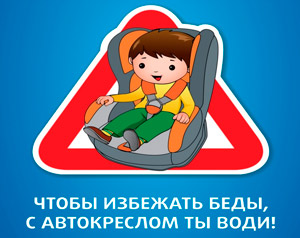 Единственный безопасный способ перевозки детей в автомобиле.
Автокресло для ребенка! Защищает жизнь! ...Подробнее...
Автокресло для ребенка !